Publicado en Madrid el 23/09/2021 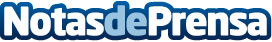 La sostenibilidad, un concepto ambiental, social y económicoEsta semana se celebra 12ª Semana Mundial de la Edificación Sostenible organizada en todo el mundo por el World Green Building Council (WorldGBC) y en España se suma GBCe. Los edificios y su papel en los ODS, su importancia en la salud de las personas o el análisis de su ciclo de vida son algunos de los temas que centrarán los eventos de este encuentroDatos de contacto:María José Vacas Roldán616078204Nota de prensa publicada en: https://www.notasdeprensa.es/la-sostenibilidad-un-concepto-ambiental-social Categorias: Nacional Ecología Premios Innovación Tecnológica Arquitectura http://www.notasdeprensa.es